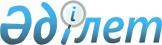 Об утверждении Конвенции о формировании и статусе межгосударственных научно-технических программУказ Президента Республики Казахстан от 25 августа 1999 г. N 192



      В целях дальнейшего развития взаимовыгодного и равноправного многостороннего научно-технического сотрудничества в рамках Содружества Независимых Государств постановляю:



      1. Утвердить Конвенцию о формировании и статусе межгосударственных научно-технических программ, совершенную в городе Москве 25 ноября 1998 года.



      2. Настоящий Указ вступает в силу со дня подписания.

      

Президент




      Республики Казахстан




КОНВЕНЦИЯ






О ФОРМИРОВАНИИ И СТАТУСЕ МЕЖГОСУДАРСТВЕННЫХ






НАУЧНО-ТЕХНИЧЕСКИХ ПРОГРАММ





временно применяется со дня подписания



, если это не противоречит законодательству Сторон,



 и вступает в силу со дня сдачи на хранение депозитарию третьего уведомления



 о выполнении подписавшими ее Сторонами внутригосударственных процедур, необходимых для ее вступления в силу. Для Сторон, выполнивших необходимые процедуры позднее, она вступает в силу 



со дня сдачи ими на хранение депозитарию соответствующих уведомлений





подписали: Республика Армения, Республика Беларусь, Грузия, Республика Казахстан, Кыргызская Республика, Республика Молдова, Российская Федерация, Республика Таджикистан





сдали уведомления:





Республика Беларусь     -     депонировано 25 июня 1999 года;






Республика Армения      -     депонировано 16 сентября 1999 года;






Республика Казахстан    -     депонировано 21 сентября 1999 года;






Кыргызская Республика   -     депонировано 9 июня 2000 года;






Российская Федерация    -     депонировано 26 октября 2000 года;






Республика Таджикистан  -     депонировано 1 декабря 2000 года;






Республика Молдова      -     депонировано 25 июня 2002 года.





Конвенция вступила в силу 21 сентября 1999 года





вступила в силу для государств:





Республика Беларусь    -     21 сентября 1999 года;






Республика Армения     -     21 сентября 1999 года;






Республика Казахстан   -     21 сентября 1999 года;






Кыргызская Республика  -     9 июня 2000 года;






Российская Федерация   -     26 октября 2000 года;






Республика Таджикистан -     1 декабря 2000 года;






Республика Молдова     -     25 июня 2002 года;





временно применяется для государств:





Грузия                 -     с 25 ноября 1998 года.



 



      Государства - участники настоящей Конвенции в лице правительств (далее - Стороны), стремясь использовать межгосударственные научно-технические программы как эффективное средство концентрации ресурсов и усилий для решения приоритетных задач научно-технического и социально-экономического развития, 



      в целях формирования согласованной правовой основы взаимодействия в процессе разработки и выполнения межгосударственных научно-технических программ, 



      действуя в соответствии с Соглашением о создании общего научно-технологического пространства государств - участников Содружества Независимых Государств от 3 ноября 1995 года, 



      согласились о нижеследующем: 




 



                              Статья 1 




 



                            Определения 




 



      Для целей настоящей Конвенции приводимые ниже термины имеют следующие значения: 



      "межгосударственная научно-техническая программа" (далее Программа) - увязанный по ресурсам, исполнителям и срокам осуществления комплекс научно-исследовательских, опытно конструкторских и технологических разработок, а также организационно-экономических мероприятий по их обеспечению, выполняемый исполнителями Сторон и направленный на получение новых знаний об основных закономерностях и свойствах общественных и природных явлений, а также на эффективное решение социально экономических проблем Сторон, включая создание образцов конкурентоспособной на мировом рынке продукции для ее последующего производства в целях удовлетворения национальных потребностей и расширения экспортных возможностей; 



      "государство - участник Программы" - государство, подписавшее межправительственное соглашение о сотрудничестве по выполнению Программы (далее - Соглашение о сотрудничестве) и обеспечившее выполнение своих обязательств по ее реализации необходимыми финансовыми и иными ресурсами, объемы которых определены в рамках данной Программы; 



      "государственный заказчик" - орган исполнительной власти (или иная полномочная организация) государства - участника Программы, ответственный за выполнение этим государством обязательств, принятых им в соответствии с Соглашением о сотрудничестве, и организацию работ по реализации Программы в своем государстве; 



      "координатор" - один из государственных заказчиков, обеспечивающий по взаимному согласию их оперативное взаимодействие в процессе выполнения Программы, организующий взаимные консультации и обмен информацией между государственными заказчиками, согласование оперативных планов на отдельные периоды осуществления Программы, выработку рекомендаций по совершенствованию сотрудничества, использование промежуточных и конечных результатов научно-исследовательских и опытно конструкторских работ, подготавливающий и представляющий согласованную информацию о реализации Программы в Межгосударственный комитет по научно-технологическому развитию (далее - МК НТР). 



      В качестве координатора Программы могут выступать международные научно-исследовательские центры и научные организации транснациональные финансово-промышленные группы и межгосударственные (межправительственные) органы. Если Программа состоит из отдельных проектов, финансируемых соответствующими государствами - участниками Программы, то роль координаторов таких проектов выполняют национальные государственные заказчики этих проектов. 




 



                              Статья 2 




 



                Формирование и реализация Программы 




 



      1. Организацию работ по формированию и реализации Программы осуществляет МК НТР. 



      2. Предложения о формировании Программы с соответствующими обоснованиями вносятся в МК НТР членами МК НТР или межгосударственными (межправительственными) органами СНГ, занимающимися координацией вопросов научно-технического характера, а также Международной ассоциацией академий наук в соответствии с порядком, устанавливаемым МК НТР. 



      3. МК НТР рассматривает представленные предложения и в случае их одобрения предлагает представителям МК НТР Сторон, заинтересованных в разработке конкретных программ, подготовить и представить в МК НТР проект Программы с приложением пояснительной записки и технико-экономического обоснования, а также проект Соглашения о сотрудничестве, предварительно согласованные в соответствии с принятыми в каждом государстве процедурами. 



      4. Соглашение о сотрудничестве должно включать: 



      цели сотрудничества; 



      источники и порядок финансирования работ по реализации Программы; 



      взаимные финансовые и иные обязательства государств участников Программы; 



      порядок и условия владения, пользования и распоряжения научно-техническими объектам и результатами исследований, порядок осуществления исключительных прав (интеллектуальной собственности); 



      порядок разрешения спорных вопросов; 



      организационный механизм сотрудничества, включая определение государственных заказчиков и координатора. 



      Научно-технические объекты и результаты исследований, созданные в результате выполнения Программы, принадлежат государствам участникам Программы на правах общей собственности. 



      Прибыль распределяется между государствами - участниками Программы пропорционально их долевому участию в финансировании работ по реализации Программы. 



      Неотъемлемой частью Соглашения о сотрудничестве является Программа, в которой отражаются перечень научно-технических проектов и их исполнителей, конечные результаты, сроки и условия выполнения проектов. 



      5. Проект Соглашения о сотрудничестве, одобренный МК НТР, представляется в Межгосударственный экономический Комитет Экономического союза (далее - МЭК). 



      6. Программа приобретает статус межгосударственной после вступления в силу Соглашения о сотрудничестве. 



      7. Выполнение содержащихся в Программе научно-технических проектов осуществляется на основе договоров, заключаемых государственным заказчиком с организациями - исполнителями работ. 



      8. Руководство работами по реализации Программы, их финансирование и материально-техническое обеспечение в государствах - участниках Программы осуществляют государственные заказчики. 



      Государственный заказчик, на которого возлагаются функции координатора, определяется в Соглашении о сотрудничестве. 



      9. Координатор Программы: 



      несет ответственность за своевременную реализацию Программы; 



      осуществляет управление исполнителями работ по Программе; 



      обеспечивает эффективное использование финансовых средств, выделенных на реализацию Программы. 



      10. Координатор Программы представляет в МК НТР отчет о ходе выполнения Программы. МК НТР анализирует его и направляет в МЭК. 




 



                              Статья 3 




 



                      Финансирование Программы 




 



      1. Финансирование Программы осуществляется в следующих формах: 



      раздельное финансирование, при котором каждое государство участник Программы финансирует выполняемую им часть Программы; 



      финансирование из централизованного фонда Программы образуемого за счет долевых взносов государств - участников Программы. Формирование централизованного фонда осуществляется в соответствии с Положением о фонде, являющимся составной частью Соглашения о сотрудничестве, в котором определяются размеры, источники, порядок формирования и использования средств; 



      комбинированное финансирование, при котором одна часть работ по реализации Программы финансируется из централизованного фонда, а другая - на основе раздельного финансирования. 



      2. Для выполнения Программы могут привлекаться бюджетные и внебюджетные источники финансирования, средства благотворительных и других организаций. 




 



                              Статья 4 




 



                    Условия выполнения Программы 




 



      Стороны для выполнения Программы в соответствии со своим законодательством предоставляют на своих территориях ее участникам: 



      право осуществлять конвертацию и прямой перевод денежных средств своим контрагентам, выполняющим совместные и заказные работы и находящимся в других государствах - участниках Программы; 



      иные формы содействия национальным научно-исследовательским, опытно-конструкторским организациям при проведении совместных научно-исследовательских, опытно-конструкторских и технологических разработок в рамках Программы; 



      право на получение сотрудниками организаций, участвующих в выполнении Программы, во время их долгосрочных командировок медицинских, социальных, бытовых и коммунальных услуг на условиях, действующих для граждан государства пребывания; 



     национальный режим для реализации продукции, созданной в рамках Программы, на рынках научно-технических товаров и услуг. 




 



                              Статья 5 




 



                      Заключительные положения 




 



     1. Положения настоящей Конвенции не затрагивают обязательств, принятых Сторонами в соответствии с другими международными договорами. 



      2. Настоящая Конвенция временно применяется со дня подписания, если это не противоречит законодательству Сторон, и вступает в силу со дня сдачи на хранение депозитарию третьего уведомления о выполнении подписавшими ее Сторонами внутригосударственных процедур, необходимых для ее вступления в силу. 



      Для Сторон, выполнивших необходимые процедуры позднее, она вступает в силу со дня сдачи ими на хранение депозитарию соответствующих уведомлений. 



      3. В настоящую Конвенцию могут быть внесены изменения и дополнения с общего согласия Сторон. Изменения и дополнения оформляются отдельными протоколами. 



      4. Спорные вопросы, связанные с применением или толкованием настоящей Конвенции, разрешаются путем консультаций и переговоров заинтересованных Сторон. 



      При невозможности урегулировать спорные вопросы путем переговоров Стороны обращаются в Экономический Суд Содружества Независимых Государств или иные арбитражные органы. 



      5. Настоящая Конвенция действует в течение 5 лет со дня ее вступления в силу. По истечении этого срока Конвенция автоматически продлевается каждый раз на 5-летний период, если Стороны не примут иного решения. 



      6. Каждая Сторона может выйти из настоящей Конвенции, направив письменное уведомление об этом депозитарию не позднее чем за 6 месяцев до выхода, урегулировав финансовые и иные обязательства, возникшие за время действия Конвенции. 



      7. Настоящая Конвенция открыта для присоединения других государств, разделяющих ее цели и принципы, путем передачи депозитарию документов о таком присоединении.



      Совершено в городе Москве 25 ноября 1998 года в одном подлинном экземпляре на русском языке. Подлинный экземпляр хранится в Исполнительном Секретариате Содружества Независимых Государств, который направит каждому государству, подписавшему настоящую Конвенцию, ее заверенную копию.

                                                         (Подписи)

ОСОБОЕ МНЕНИЕ ГРУЗИИ



О КОНВЕНЦИИ О ФОРМИРОВАНИИ СТАТУСА



МЕЖГОСУДАРСТВЕННЫХ НАУЧНО-ТЕХНИЧЕСКИХ ПРОГРАММ

      Грузия в целом одобряет представленный проект документа, но вместе с тем имеет следующие замечания:



      - изъять из пункта 1 статьи 2 слово "реализация";



      - полностью изъять пункт 10 статьи 2 из проекта данной Конвенции.

					© 2012. РГП на ПХВ «Институт законодательства и правовой информации Республики Казахстан» Министерства юстиции Республики Казахстан
				